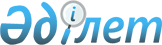 Әлеуметтік көмек көрсетудің, оның мөлшерлерін белгілеудің және мұқтаж азаматтардың жекелеген санаттарының тізбесін айқындаудың қағидаларын бекіту туралыАтырау облысы Жылыой аудандық мәслихатының 2023 жылғы 16 қазандағы № 8-1 шешімі. Атырау облысының Әділет департаментінде 2023 жылғы 17 қазанда № 5094-06 болып тіркелді
      12.02.2024 редакциясында
      ҚР НҚА электрондық түрдегі эталондық бақылау банкі, 18.10.2023 ж. жарияланды
      Атырау облысы Жылыой аудандық мәслихатының 2023 жылғы 16 қазандағы № 8-1 шешімі. Атырау облысының Әділет департаментінде 2023 жылғы 17 қазанда № 5094-06 болып тіркелді
      Әлеуметтік көмек көрсетудің, оның мөлшерлерін белгілеудің және мұқтаж азаматтардың жекелеген санаттарының тізбесін айқындаудың қағидаларын бекіту туралы
      "Қазақстан Республикасындағы жергілікті мемлекеттік басқару және өзін-өзі басқару туралы" Қазақстан Республикасының Заңының 6-бабының 2-3 тармағына, "Құқықтық актілер туралы" Қазақстан Республикасының Заңының 27-бабына, "Әлеуметтік көмек көрсетудің, оның мөлшерлерін белгілеудің және мұқтаж азаматтардың жекелеген санаттарының тізбесін айқындаудың үлгілік қағидаларын бекіту туралы" Қазақстан Республикасы Үкіметінің 2023 жылғы 30 маусымдағы қаулысына сәйкес Жылыой аудандық мәслихаты ШЕШІМ ҚАБЫЛДАДЫ:
      1. Әлеуметтік көмек көрсетудің, оның мөлшерлерін белгілеудің және мұқтаж азаматтардың жекелеген санаттарының тізбесін айқындаудың қағидалары осы шешімнің 1-қосымшасына сәйкес бекітілсін.
      2. Осы шешімнің 2-қосымшасына сәйкес Жылыой аудандық мәслихатының кейбір шешімдерінің күші жойылды деп танылсын.
      3. Осы шешім оның алғашқы ресми жарияланған күнінен кейін күнтізбелік он күн өткен соң қолданысқа енгізіледі және 2023 жылдың 1 шілдесінен бастап туындаған құқықтық қатынастарға таралады.
      Мәслихат төрағасы      Қ. Мыңбаев
      Жылыой аудандықмәслихатының 2023 жылғы16 қазандағы № 8-1шешіміне 1-қосымша
      Әлеуметтік көмек көрсетудің, оның мөлшерлерін белгілеудің және мұқтаж азаматтардың жекелеген санаттарының тізбесін айқындаудың қағидалары
      1-тарау. Жалпы ережелер
      1. Осы Әлеуметтiк көмек көрсетудің, оның мөлшерлерiн белгiлеудің және мұқтаж азаматтардың жекелеген санаттарының тiзбесiн айқындаудың қағидалары (бұдан әрi - Қағидалар) "Әлеуметтiк көмек көрсетудiң, оның мөлшерлерiн белгiлеудiң және мұқтаж азаматтардың жекелеген санаттарының тiзбесiн айқындаудың үлгiлiк қағидаларын бекіту туралы" 2023 жылғы 30 маусымдағы №523 Қазақстан Республикасы Үкiметiнiң қаулысына (бұдан әрі – Үлгілік қағидалар) сәйкес әзірленді және әлеуметтiк көмек көрсетудің, оның мөлшерлерiн белгiлеудің және мұқтаж азаматтардың жекелеген санаттарының тiзбесiн айқындаудың тәртібін белгілейді.
      2. Осы Қағидаларда пайдаланылатын негiзгi терминдер мен ұғымдар:
      1) "Азаматтарға арналған үкімет" мемлекеттік корпорациясы (бұдан әрі – уәкілетті ұйым) – Қазақстан Республикасының заңнамасына сәйкес мемлекеттік қызметтерді көрсету, "бір терезе" қағидаты бойынша өтініштерді қабылдау және олардың нәтижелерін көрсетілетін қызметті алушыға беру жөніндегі жұмысты ұйымдастыру, мемлекеттік қызметтерді электрондық нысанда көрсетуді қамтамасыз ету үшін Қазақстан Республикасы Үкіметінің шешімі бойынша құрылған заңды тұлға;
      2) арнайы комиссия – мұқтаж азаматтардың жекелеген санаттарына әлеуметтік көмек көрсетуге үміткер адамның (отбасының) өтінішін қарау бойынша республикалық маңызы бар қала, астана, аудан (облыстық маңызы бар қала) әкімінің шешімімен құрылатын комиссия;
      3) мереке күндері – Қазақстан Республикасының ұлттық және мемлекеттік мереке күндері;
      4) әлеуметтік көмек – ЖАО мұқтаж азаматтардың жекелеген санаттарына (бұдан әрі – алушылар), сондай-ақ атаулы күндер мен мереке күндеріне орай ақшалай немесе заттай нысанда көрсететін көмек;
      5) әлеуметтік көмек көрсету жөніндегі уәкілетті орган – республикалық маңызы бар қаланың, астананың, ауданның, облыстық маңызы бар қаланың, қаладағы ауданның, аудандық маңызы бар қаланың әлеуметтік көмек көрсетуді жүзеге асыратын жергілікті атқарушы органы;
      6) ең төмен күнкөрiс деңгейi - шамасы бойынша ең төмен тұтыну себетінің құнына тең, бір адамға шаққандағы ең төмен ақшалай кіріс;
      7) жан басына шаққандағы орташа кіріс – отбасының бір айдағы жиынтық кірісінің отбасының әрбір мүшесіне тура келетін үлесі;
      8) мерекелік күндер (бұдан әрі – атаулы күндер) – Қазақстан Республикасының кәсіптік және өзге де мерекелері;
      9) учаскелік комиссия – атаулы әлеуметтік көмек алуға өтініш жасаған тұлғалардың (отбасылардың) материалдық жағдайына зерттеп-қарау жүргізу үшін тиісті әкімшілік-аумақтық бірліктер әкімдерінің шешімімен құрылатын арнаулы комиссия;
      10) шекті шама – әлеуметтік көмектің бекітілген ең жоғары мөлшері.
      3. Әлеуметтік кодекстің 170-бабының 3-тармағында, 229-бабының 3-тармағында, "Ардагерлер туралы" Қазақстан Республикасы Заңының 10-бабы 1-тармағының 2) тармақшасында, 11-бабының 1-тармағының 2) тармақшасында, 12-бабының 1-тармағының 2) тармақшасында, 13-бабының 2) тармақшасында, 17-бабында көрсетілген тұлғаларға әлеуметтік көмек осы қағидаларда көзделген тәртіппен көрсетіледі.
      4. Әлеуметтік көмек бір рет және (немесе) мезгіл-мезгіл (ай сайын, тоқсан сайын, жартыжылдықта 1 рет, жылына 1 рет) көрсетіледі.
      2- тарау. Әлеуметтік көмек көрсетудің, мұқтаж алушылардың жекелеген санаттарының тізбесін айқындау және әлеуметтік көмектің мөлшерлерін белгілеу тәртібі
      5. Мереке күндеріне әлеуметтік көмек бір рет және (немесе) мерзімді (ай сайын) жан басына шаққандағы орташа кірісі есепке алынбай ақшалай төлем түрінде келесі санаттағы азаматтарға көрсетіледі:
      1) 1 мамыр - Қазақстан халқының бірлігі мерекесі:
      жеті жасқа дейiнгi мүгедектігі бар балаларға, жетіден он сегіз жасқа дейiнгi бiрiншi, екiнші, үшiншi топтағы мүгедектігі бар балаларға бір рет – 7,5 (жеті бүтін оннан бес) айлық есептік көрсеткіш мөлшерінде.
      2) 7 мамыр - Отан қорғаушы күні:
      бұрынғы Кеңестік Социалистік Республикалар Одағының (бұдан әрі КСР Одағы) үкіметтік органдарының шешімдеріне сәйкес басқа мемлекеттердің аумағындағы ұрыс қимылдарына қатысқан Кеңес Армиясының, Әскери-Теңіз Флотының, Мемлекеттік қауіпсіздік комитетінің әскери қызметшілеріне, бұрынғы КСР Одағы Ішкі істер министрлігінің басшы және қатардағы құрамының адамдарға (әскери мамандар мен кеңесшілерді қоса алғанда) бір рет -150 000 (жүз елу мың) теңге мөлшерінде және ай сайын - 35 000 (отыз бес мың) теңге мөлшерінде;
      оқу жиындарына шақырылған және Ауғанстанға ұрыс қимылдары жүріп жатқан кезеңде жіберілген әскери міндеттілерге бір рет - 150 000 (жүз елу мың) теңге мөлшерінде және ай сайын - 35 000 (отыз бес мың) теңге мөлшерінде;
      Ауғанстанға ұрыс қимылдары жүріп жатқан кезеңде осы елге жүк жеткізу үшін жіберілген автомобиль батальондарының әскери қызметшілерге бір рет - 150 000 (жүз елу мың) теңге мөлшерінде;
      бұрынғы КСР Одағының аумағынан Ауғанстанға жауынгерлік тапсырмалармен ұшқан ұшу құрамының әскери қызметшілерге бір рет - 150 000 (жүз елу мың) теңге мөлшерінде;
      Ауғанстандағы кеңестік әскери контингентке қызмет көрсеткен, жарақат, контузия алған немесе мертіккен не ұрыс қимылдарын қамтамасыз етуге қатысқаны үшін бұрынғы КСР Одағының ордендерімен және медальдарымен наградталған жұмысшылар мен қызметшілерге бір рет - 150 000 (жүз елу мың) теңге мөлшерінде;
      1992 жылғы қыркүйек – 2001жылғы ақпан аралығындағы кезеңде Тәжікстан-Ауғанстан учаскесінде Тәуелсіз Мемлекеттер Достастығының шекарасын күзетуді күшейту жөніндегі мемлекетаралық шарттар мен келісімдерге сәйкес міндеттерді орындаған Қазақстан Республикасының әскери қызметшілерге бір рет - 150 000 (жүз елу мың) теңге мөлшерінде және ай сайын - 30 000 (отыз мың) теңге мөлшерінде;
      2003 жылғы тамыз – 2008 жылғы қазан аралығындағы кезеңде Ирактағы халықаралық бітімгершілік операцияға бітімгерлер ретінде қатысқан Қазақстан Республикасының әскери қызметшілерге бір рет - 150 000 (жүз елу мың) теңге мөлшерінде және ай сайын - 30 000 (отыз мың) теңге мөлшерінде;
      1986-1991 жылдар аралығындағы кезеңде Таулы Қарабақтағы этносаралық қақтығысты реттеуге қатысқан әскери қызметшілер, сондай-ақ бұрынғы КСР Одағы ішкі істер және мемлекеттік қауіпсіздік органдарының басшы және қатардағы құрамының адамдарына бір рет - 150 000 (жүз елу мың) теңге мөлшерінде және ай сайын - 30 000 (отыз мың) теңге мөлшерінде;
      бұрынғы КСР Одағын қорғау, әскери қызметтің өзге де міндеттерін басқа кезеңдерде атқару кезінде жаралануы, контузия алуы, мертігуі салдарынан немесе майданда болуына байланысты, сондай-ақ Ауғанстанда немесе ұрыс қимылдары жүргізілген басқа да мемлекеттерде әскери қызметін өткеру кезінде ауруға шалдығуы салдарынан мүгедектік белгіленген әскери қызметшілерге бір рет - 150 000 (жүз елу мың) теңге мөлшерінде;
      қызметтік міндеттерін атқару кезінде жаралануы, контузия алуы, мертігуі салдарынан не майданда болуына немесе ұрыс қимылдары жүргізілген мемлекеттерде қызметтік міндеттерін орындауына байланысты ауруға шалдығуы салдарынан мүгедектік белгіленген, бұрынғы КСР Одағының мемлекеттік қауіпсіздік органдарының және ішкі істер органдарының басшы және қатардағы құрамының адамдарына бір рет - 100 000 (жүз мың) теңге мөлшерінде;
      бұрынғы КСР Одағы Қорғаныс министрлiгiнің, ішкi iстер және мемлекеттiк қауiпсiздiк органдарының әскери мiндеттілер жиындарына шақырылған, қоғамға жат көрiнiстерге байланысты төтенше жағдайлар кезiнде қоғамдық тәртiптi қорғау жөнiндегi міндеттерді орындау кезінде қаза тапқан (қайтыс болған) әскери қызметшiлерінiң, басшы және қатардағы құрам адамдарының отбасыларынабір рет - 30 000 (отыз мың) теңге мөлшерінде;
      Ауғанстандағы немесе ұрыс қимылдары жүргізілген басқа да мемлекеттердегі ұрыс қимылдары кезінде жаралануы, контузия алуы, мертігуі, ауруға шалдығуы салдарынан қаза тапқан (хабар-ошарсыз кеткен) немесе қайтыс болған әскери қызметшілердің отбасыларына бір рет - 100 000 (жүз мың) теңге мөлшерінде және ай сайын - 15 000 (он бес мың) теңге мөлшерінде;
      бейбiт уақытта әскери қызметiн өткеру кезiнде қаза тапқан (қайтыс болған) әскери қызметшiлердiң отбасыларынабір рет - 50 000 (елу мың) теңге мөлшерінде;
      3) 9 мамыр - Жеңіс Күні:
      Ұлы Отан соғысына қатысушылар, атап айтқанда, Ұлы Отан соғысы кезеңінде, сондай-ақ бұрынғы КСР Одағын қорғау бойынша басқа да ұрыс операциялары кезінде майдандағы армия мен флоттың құрамына кірген әскери бөлімдерде, штабтар мен мекемелерде қызмет өткерген әскери қызметшілер, Ұлы Отан соғысының партизандары мен астыртын әрекет етушілерге бір рет - 1 000 000 (бір миллион) теңге мөлшерінде және ай сайын 15 000 (он бес мың) теңге мөлшерінде;
      Ұлы Отан соғысы кезеңінде жаралануы, контузия алуы, мертігуі немесе ауруға шалдығуы салдарынан болған мүгедектігі бар адамдар, атап айтқанда, Ұлы Отан соғысы кезеңінде майданда, ұрыс қимылдары ауданында, майдан маңындағы теміржол учаскелерінде, қорғаныс шептерінің, әскери-теңіз базалары мен әуеайлақтардың құрылысжайларында жаралануы, контузия алуы, мертігуі немесе ауруға шалдығуы салдарынан мүгедектік белгіленген майдандағы армия мен флоттың әскери қызметшілері, Ұлы Отан соғысының партизандары мен астыртын әрекет етушілері, сондай-ақ жұмысшылар мен қызметшілерге бір рет - 1 000 000 (бір миллион) теңге мөлшерінде және ай сайын 15 000 (он бес мың) теңге мөлшерінде;
      майдандағы армия бөлімдерінің әскери қызметшілеріне қалалардың қорғанысына қатысқаны үшін белгіленген жеңілдікті шарттармен зейнетақы тағайындау үшін 1998 жылғы 1 қаңтарға дейін еңбек сіңірген жылдарына есептеліп жазылған, сол қалаларда Ұлы Отан соғысы кезеңінде қызмет өткерген әскери қызметшілер, сондай-ақ бұрынғы КСР Одағы ішкі істер және мемлекеттік қауіпсіздік органдарының басшы және қатардағы құрамының адамдарына бір рет - 100 000 (жүз мың) теңге мөлшерінде;
      Ұлы Отан соғысы кезеңінде майдандағы армия құрамына кірген әскери бөлімдерде, штабтарда, мекемелерде штаттық лауазымдар атқарған не сол кезеңдерде майдандағы армия бөлімдерінің әскери қызметшілеріне қалалардың қорғанысына қатысқаны үшін белгіленген жеңілдікті шарттармен зейнетақы тағайындау үшін 1998 жылғы 1 қаңтарға дейін еңбек сіңірген жылдарына есептеліп жазылған, сол қалаларда болған Кеңес Армиясының, Әскери-Теңіз Флотының, бұрынғы КСР Одағының ішкі істер және мемлекеттік қауіпсіздік әскерлері мен органдарының ерікті жалдамалы құрамының адамдарына бір рет - 100 000 (жүз мың) теңге мөлшерінде;
      Ұлы Отан соғысы кезеңінде майдандағы армия мен флоттың құрамына кiрген бөлiмдердiң, штабтар мен мекемелердiң құрамында полк балалары (тәрбиеленушiлерi) және юнгалар ретiнде болған адамдарға бір рет - 100 000 (жүз мың) теңге мөлшерінде;
      Екiншi дүниежүзiлiк соғыс жылдарында шет елдердiң аумағында партизан отрядтары, астыртын топтар және басқа да фашизмге қарсы құралымдар құрамында фашистiк Германия мен оның одақтастарына қарсы ұрыс қимылдарына қатысқан адамдарға бір рет - 100 000 (жүз мың) теңге мөлшерінде;
      бұрынғы КСР Одағы Қатынас жолдары халық комиссариатының, Байланыс халық комиссариатының, кәсiпшiлiк және көлiк кемелерiнiң жүзу құрамы мен авиацияның ұшу-көтерілу құрамының, Балық өнеркәсiбi халық комиссариатының, теңiз және өзен флотының, Солтүстiк теңiз жолы бас басқармасының ұшу-көтерілу құрамының арнаулы құралымдарының Ұлы Отан соғысы кезеңінде әскери қызметшiлер жағдайына көшiрiлген және ұрыс майдандарының тылдағы шекаралары, флоттардың жедел аймақтары шегiнде майдандағы армия мен флот мүдделерi үшін мiндеттер атқарған қызметкерлерi, сондай-ақ Ұлы Отан соғысының бас кезiнде басқа мемлекеттердiң порттарында еріксіз ұсталған көлiк флоты кемелерi экипаждарының мүшелерiне бір рет - 100 000 (жүз мың) теңге мөлшерінде;
      Ленинград қаласындағы қоршау кезеңінде қаланың кәсіпорындарында, мекемелері мен ұйымдарында жұмыс істеген және "Ленинградты қорғағаны үшін" медалімен немесе "Қоршаудағы Ленинград тұрғыны" белгісімен наградталған азаматтарға бір рет - 60 000 (алпыс мың) теңге мөлшерінде;
      екінші дүниежүзілік соғыс кезеңінде фашистер мен олардың одақтастары құрған концлагерьлердегі, геттолардағы және басқа да мәжбүрлеп ұстау орындарындағы кәмелетке толмаған тұтқындарға бір рет –1 000 000 (бір миллион) теңге мөлшерінде;
      1986-1987 жылдары Чернобыль атом электр станциясындағы апаттың, азаматтық немесе әскери мақсаттағы объектілердегі басқа да радиациялық апаттар мен авариялардың салдарларын жоюға қатысқан, сондай-ақ ядролық сынақтарға тікелей қатысқан адамдарға бір рет - 150 000 (жүз елу мың) теңге мөлшерінде және ай сайын - 35 000 (отыз бес мың) теңге мөлшерінде;
      басқа елдердегі майдандағы әскери контингенттерге қызмет көрсеткен және ұрыс қимылдары жүргізілген кезеңде жаралануы, контузия алуы, мертігуі не ауруға шалдығуы салдарынан мүгедектік белгіленген тиісті санаттардағы жұмысшылар мен қызметшілерге бір рет - 100 000 (жүз мың) теңге мөлшерінде;
      1944 жылғы 1 қаңтар – 1951 жылғы 31 желтоқсан аралығындағы кезеңде Украина КСР, Беларусь КСР, Литва КСР, Латвия КСР, Эстония КСР аумағында болған халықты қорғаушы жойғыш батальондардың, взводтар мен отрядтардың жауынгерлері мен командалық құрамы қатарындағы, осы батальондарда, взводтарда, отрядтарда қызметтік міндеттерін атқару кезінде жаралануы, контузия алуы немесе мертігуі салдарынан мүгедектік белгіленген адамдарға бір рет - 60 000 (алпыс мың) теңге мөлшерінде;
      Чернобыль атом электр станциясындағы апаттың және азаматтық немесе әскери мақсаттағы объектілердегі басқа да радиациялық апаттар мен авариялардың, ядролық сынақтардың салдарынан мүгедектік белгіленген адамдар және мүгедектігі ата-анасының бірінің радиациялық сәуле алуымен генетикалық байланысты олардың балаларына бір рет - 150 000 (жүз елу мың) теңге мөлшерінде және ай сайын - 35 000 (отыз бес мың) теңге мөлшерінде;
      Ұлы Отан соғысы жылдарында тылдағы қажырлы еңбегі және мінсіз әскери қызметі үшін бұрынғы КСР Одағының ордендерімен және медальдарымен наградталған адамдарға бір рет - 100 000 (жүз мың) теңге мөлшерінде және ай сайын - 10 000 (он мың) теңге мөлшерінде;
      1941 жылғы 22 маусым - 1945 жылғы 9 мамыр аралығында кемінде алты ай жұмыс істеген (қызмет өткерген) және Ұлы Отан соғысы жылдарында тылдағы қажырлы еңбегі мен мінсіз әскери қызметі үшін бұрынғы КСР Одағының ордендерімен және медальдарымен наградталмаған адамдарға бір рет - 50 000 (елу мың) теңге мөлшерінде;
      бұрынғы КСР Одағын қорғау, әскери қызметтің өзге де міндеттерін (қызметтік міндеттерді) атқару кезінде жаралануы, контузия алуы немесе мертігуі салдарынан немесе майданда болуына байланысты ауруға шалдығуы салдарынан қаза болған (хабар-ошарсыз кеткен) немесе қайтыс болған әскери қызметшілердің, партизандардың, астыртын әрекет етушілердің, Қазақстан Республикасының "Ардагерлер туралы" Заңының 4-6-баптарында аталған адамдардың отбасыларына бір рет - 100 000 (жүз мың) теңге мөлшерінде;
      Ұлы Отан соғысында қаза тапқан, жергiлiктi әуе шабуылына қарсы қорғаныстың объектiлiк және авариялық командаларының өзiн-өзi қорғау топтарының жеке құрамы қатарындағы адамдардың отбасылары, Ленинград қаласының госпитальдары мен ауруханаларының қаза тапқан жұмыскерлерінiң отбасыларына бір рет - 30 000 (отыз мың) теңге мөлшерінде;
      Чернобыль атом электр станциясындағы апаттың және азаматтық немесе әскери мақсаттағы объектiлердегi басқа да радиациялық апаттар мен авариялардың салдарларын жою кезiнде қаза тапқан адамдардың отбасыларынабір рет - 100 000 (жүз мың) теңге мөлшерінде;
      сәуле ауруының салдарынан қайтыс болғандардың немесе қайтыс болған мүгедектігі бар адамдардың, сондай-ақ қайтыс болуы белгіленген тәртіппен Чернобыль атом электр станциясындағы апаттың және азаматтық немесе әскери мақсаттағы объектілердегі басқа да радиациялық апаттар мен авариялардың және ядролық сынақтардың әсеріне байланысты болған азаматтардың отбасыларына бір рет - 100 000 (жүз мың) теңге мөлшерінде;
      Ұлы Отан соғысы кезеңінде жаралануы, контузия алуы, мертігуі немесе ауруға шалдығуы салдарынан қайтыс болған мүгедектігі бар адамның немесе жеңілдіктері бойынша Ұлы Отан соғысы кезеңінде жаралануы, контузия алуы, мертігуі немесе ауруға шалдығуы салдарынан болған мүгедектігі бар адамдарға теңестірілген қайтыс болған адамның екінші рет некеге тұрмаған зайыбы (жұбайы), сондай-ақ жалпы ауруға шалдығу, жұмыста мертігу және басқа да себептер (құқыққа қарсы келетiндердi қоспағанда) салдарынан болған мүгедектігі бар адам деп танылған, қайтыс болған Ұлы Отан соғысы қатысушысының, партизанның, астыртын әрекет етушiнің, "Ленинградты қорғағаны үшiн" медалiмен немесе "Қоршаудағы Ленинград тұрғыны" белгiсiмен наградталған азаматтың екінші рет некеге тұрмаған зайыбына (жұбайына) бір рет - 60 000 (алпыс мың) теңге мөлшерінде;
      1988-1989 жылдары Чернобыль атом электр станциясындағы апаттың салдарларын жоюға қатысушылар қатарындағы, қоныс аудару күні құрсақта болған балаларды қоса алғанда, оқшаулау және көшіру аймақтарынан Қазақстан Республикасына қоныс аударылған (өз еркімен кеткен) адамдарға бір рет - 150 000 (жүз елу мың) теңге мөлшерінде және ай сайын - 35 000 (отыз бес мың) теңге мөлшерінде;
      4) 30 тамыз - Қазақстан Республикасының Конституциясы күні:
      барлық топтағы мүгедектігі бар адамдарға, жеті жасқа дейiнгi мүгедектігі бар балаларға, жетіден он сегіз жасқа дейiнгi бiрiншi, екiнші, үшiншi топтағы мүгедектігі бар балаларға бір рет - 50 000 (елу мың) теңге мөлшерінде.
      5) 25 қазан – Республика күні:
      барлық топтағы мүгедектігі бар адамдарға, жеті жасқа дейiнгi мүгедектігі бар балаларға, жетіден он сегіз жасқа дейiнгi бiрiншi, екiнші, үшiншi топтағы мүгедектігі бар балаларға бір рет – 7,5 (жеті бүтін оннан бес) айлық есептік көрсеткіш мөлшерінде.
      6) 16 желтоқсан – Тәуелсіздік күні:
      Қазақстандағы 1986 жылғы 17-18 желтоқсан оқиғасына қатысып, Қазақстан Республикасының 1993 жылғы 14 сәуірдегі "Жаппай саяси қуғын-сүргіндер құрбандарын ақтау туралы" Заңында белгіленген тәртіпке сәйкес ақталған тұлғаларға бір рет – 200 000 (екі жүз мың) теңге мөлшерінде.
      5-1. Мереке күніне әлеуметтік көмек бір рет жан басына шаққандағы орташа кірісі есепке алынбай ақшалай төлем түрінде келесі санаттағы азаматтарға көрсетіледі:
      15 ақпан 2024 жылы – Ауғанстан Демократиялық Республикасынан Кеңес әскерлерінің шектеулі контингентінің шығарылған күніне 35 жыл толу мерекесіне:
      1) оқу жиындарына шақырылған және Ауғанстанға ұрыс қимылдары жүріп жатқан кезеңде жіберілген әскери міндеттілерге - 150 000 (жүз елу мың) теңге мөлшерінде;
      2) Ауғанстанға ұрыс қимылдары жүріп жатқан кезеңде осы елге жүк жеткізу үшін жіберілген автомобиль батальондарының әскери қызметшілерге - 150 000 (жүз елу мың) теңге мөлшерінде;
      3) бұрынғы КСР Одағының аумағынан Ауғанстанға жауынгерлік тапсырмалармен ұшқан ұшу құрамының әскери қызметшілерге - 150 000 (жүз елу мың) теңге мөлшерінде;
      4) Ауғанстандағы кеңестік әскери контингентке қызмет көрсеткен, жарақат, контузия алған немесе мертіккен не ұрыс қимылдарын қамтамасыз етуге қатысқаны үшін бұрынғы КСР Одағының ордендерімен және медальдарымен наградталған жұмысшылар мен қызметшілерге - 150 000 (жүз елу мың) теңге мөлшерінде.
      Ескерту. Қағида 5-1 тармақпен толықтырылды - Атырау облысы Жылыой аудандық мәслихатының 12.02.2024 № 13-1 шешімімен (алғашқы ресми жарияланған күнінен кейін күнтізбелік он күн өткен соң қолданысқа енгізіледі).


      6. Тұрақты тіркеуде тұратын азаматтардың жекелеген санаттарына әлеуметтік көмек бір рет және (немесе) мерзімді (ай сайын) келесі санаттағы азаматтарға көрсетіледі:
      1) дүлей апаттың немесе өрттің салдарынан зардап шеккен азаматтарға (отбасыларға) осы жағдай туындаған сәттен бастап алты ай ішінде Үлгілік қағиданың 12-тармағының 1), 3) тармақшаларында көрсетілген құжаттарды қоса бере отырып өтініш негізінде жан басына шаққандағы орташа кірісі есепке алынбай бір рет -500 (бес жүз) айлық есептік көрсеткішке дейінгімөлшерінде;
      2) жан басына шаққандағы орташа кірісіең төменгі күнкөріс деңгейінен аспайтын азаматтарға (отбасыларға) Үлгілік қағиданың 12-тармағының 1), 2), 3) тармақшаларында көрсетілген құжатты қоса бере отырып, өтініш негізінде әлеуметтік көмек бір рет- 25 (жиырма бес) айлық есептік көрсеткішке дейінгі мөлшерінде;
      3) бас бостандығынан айыру орындарынан босатылған, пробация қызметінің есебінде тұрған адамдарға Үлгілік қағиданың 12 тармағының 1),3) тармақшаларында көрсетілген құжатты қоса бере отырып, өтініш негізінде жан басына шаққандағы орташа кірісі есепке алынбай бір рет- 15 (он бес) айлық есептік көрсеткіш мөлшерінде;
      4) қатерлі ісіктер бойынша денсаулық сақтау ұйымдарда диспансерлік есепте тұрған адамдарға Үлгілік қағиданың 12-тармағының 1), 3) тармақшаларында көрсетілген құжаттарға қоса бере отырып, өтініш негізінде жан басына шаққандағы орташа кірісі есепке алынбай бір рет- 15 (он бес) айлық есептік көрсеткіш мөлшерінде;
      5) денсаулық сақтау ұйымдарының есебінде тұрған, қатерлі ісіктермен байланысты аурулары бар балалардың ата-анасының біреуіне немесе өзге де заңды өкілдеріне Үлгілік қағиданың 12-тармағының 1), 3) тармақшаларында көрсетілген құжаттарға қоса бере отырып, өтініш негізінде жан басына шаққандағы орташа кірісі есепке алынбай бір рет- 15 (он бес) айлық есептік көрсеткіш мөлшерінде;
      6) туберкулездің әртүрлі түрімен ауыратын науқастарға емдеу мекемесінің ұсынатын тізіміне сәйкес, амбулаториялық ем алу кезеңіне әлеуметтік көмек жан басына шаққандағы орташа кірісі есепке алынбай, ай сайын 10 (он) айлық есептік көрсеткіш мөлшерінде;
      7) бірінші топтағы мүгедектігі бар адамдарды санаториялық-курорттық емдеуді ұсынатын ұйымда болған кезінде алып жүретін адамдарға санаторий-курорттық ем алғандағы мөлшерінде, Үлгілік қағиданың 12-тармағының 1), 2) тармақшаларында көрсетілген құжаттарға қоса дәлелдейтін құжаттарын (қызмет көрсету туралы акті, түбіртек) ұсына отырып, өтініші негізінде жан басына шаққандағы орташа кірісін есепке алынбай бір рет әлеуметтік көмек - 55 (елу бес) айлық есептік көрсеткіштен аспайтын мөлшерінде;
      8) денсаулық сақтау ұйымдарының ұсынатын тізіміне сәйкес, адамның иммунитет тапшылығы вирусын жұқтырып алған балалардың ата-анасының біреуіне немесе өзге де заңды өкілдеріне әлеуметтік көмек жан басына шаққандағы орташа кірісі есепке алынбай, ай сайын Қазақстан Республикасы бойынша 2 (екі) ең төменгі күнкөріс деңгейі мөлшерінде;
      9) Қазақстан Республикасы жоғары немесе орта оқу орындарының күндізгі оқу нысаны бойынша оқитын: бала кезінен мүгедектігі бар адамдар, жетімдер, ата-аналарының (ата-анасының) қамқорлығынсыз қалған, аз қамтылған отбасылардан шыққан балаларға арналған жергілікті өкілді органдар белгіленген кедейлік шегінен аспайтын жан басына шаққандағы орташа табысы болған жағдайда оқу ақысының бір рет 50 (елу) пайызынан аспайтын мөлшерде төленеді.
      7. Әрбір жекелеген жағдайда көрсетілетін әлеуметтік көмек мөлшерін арнайы комиссия айқындайды және оны әлеуметтік көмек көрсету қажеттілігі туралы қорытындыда көрсетеді.
      8. Әлеуметтік көмекті көрсету тәртібі, көрсетілетін әлеуметтік көмекті тоқтату және қайтару үшін негіздер Үлгілік қағидаларға сәйкес айқындалады.
      9. Мереке күндеріне бір реттік және ай сайынғы әлеуметтік көмекке алушылардан өтініштер талап етілмей, уәкілетті ұйымның не өзге де ұйымдардың ұсынымы бойынша Жылыой ауданы әкімдігінің бекітетін тізімі бойынша көрсетіледі.
      10. Әлеуметтік көмек ұсынуға шығыстарды қаржыландыру Жылыой ауданы бюджетінде көзделген ағымдағы қаржы жылына арналған қаражат шегінде жүргізіледі.
      11. Әлеуметтік көмек ақшалай нысанда екінші деңгейдегі банктер немесе банктік операциялардың тиісті түрлеріне лицензиялары бар ұйымдар арқылы алушылардың шоттарына аудару жолымен көрсетіледі.
      12. Әлеуметтік көмектің артық төленген сомалары ерікті түрде қайтарылады, заңсыз алынған сомалар ерікті түрде немесе сот тәртібімен қайтарылуға тиіс.
      3-тарау. Қорытынды ереже
      13. Әлеуметтiк көмек көрсету мониторингi мен есепке алуды уәкiлеттi орган "Е-Собес" автоматтандырылған ақпараттық жүйесiнiң дерекқорын пайдалана отырып жүргiзедi. 
      Жылыой аудандықмәслихатының 2023 жылғы16 қазандағы № 8-1шешіміне 2 қосымша
      Жылыой аудандық мәслихатының күші жойылған кейбір шешімдерінің тізбесі
      1. Жылыой аудандық мәслихатының 2017 жылғы 22 мамырдағы №10-7 "Әлеуметтік көмек көрсетудің, оның мөлшерлерін белгілеудің және мұқтаж азаматтардың жекелеген санаттарының тізбесін айқындаудың қағидаларын бекіту туралы" шешімі (Нормативтік құқықтық актілерді мемлекеттік тіркеу тізілімінде № 3880 болып тіркелген);
      2. Жылыой аудандық мәслихатының 2020 жылғы 2 желтоқсандағы №53-5 "Жылыой аудандық мәслихатының 2017 жылғы 22 мамырдағы №10-7 "Әлеуметтік көмек көрсетудің, оның мөлшерлерін белгілеудің және мұқтаж азаматтардың жекелеген санаттарының тізбесін айқындаудың қағидаларын бекіту туралы" шешіміне өзгерістер енгізу туралы" шешімі (Нормативтік құқықтық актілерді мемлекеттік тіркеудің тізілімінде № 4794 болып тіркелген);
      3. Жылыой аудандық мәслихатының 2021 жылғы 28 қыркүйектегі №9-6 "Жылыой аудандық мәслихатының 2017 жылғы 22 мамырдағы №10-7 "Әлеуметтік көмек көрсетудің, оның мөлшерлерін белгілеудің және мұқтаж азаматтардың жекелеген санаттарының тізбесін айқындаудың қағидаларын бекіту туралы" шешіміне өзгеріс енгізу туралы" шешімі (Нормативтік құқықтық актілерді мемлекеттік тіркеудің тізілімінде № 24687 болып тіркелген);
      4. Жылыой аудандық мәслихатының 2022 жылғы 22 қыркүйектегі №23-5 "Жылыой аудандық мәслихатының 2017 жылғы 22 мамырдағы №10-7 "Әлеуметтік көмек көрсетудің, оның мөлшерлерін белгілеудің және мұқтаж азаматтардың жекелеген санаттарының тізбесін айқындаудың қағидаларын бекіту туралы" шешіміне өзгерістер енгізу туралы" шешімі (Нормативтік құқықтық актілерді мемлекеттік тіркеудің тізілімінде № 29870 болып тіркелген).
					© 2012. Қазақстан Республикасы Әділет министрлігінің «Қазақстан Республикасының Заңнама және құқықтық ақпарат институты» ШЖҚ РМК
				